Churchyard Task Team Conservation Programme – July to September 2019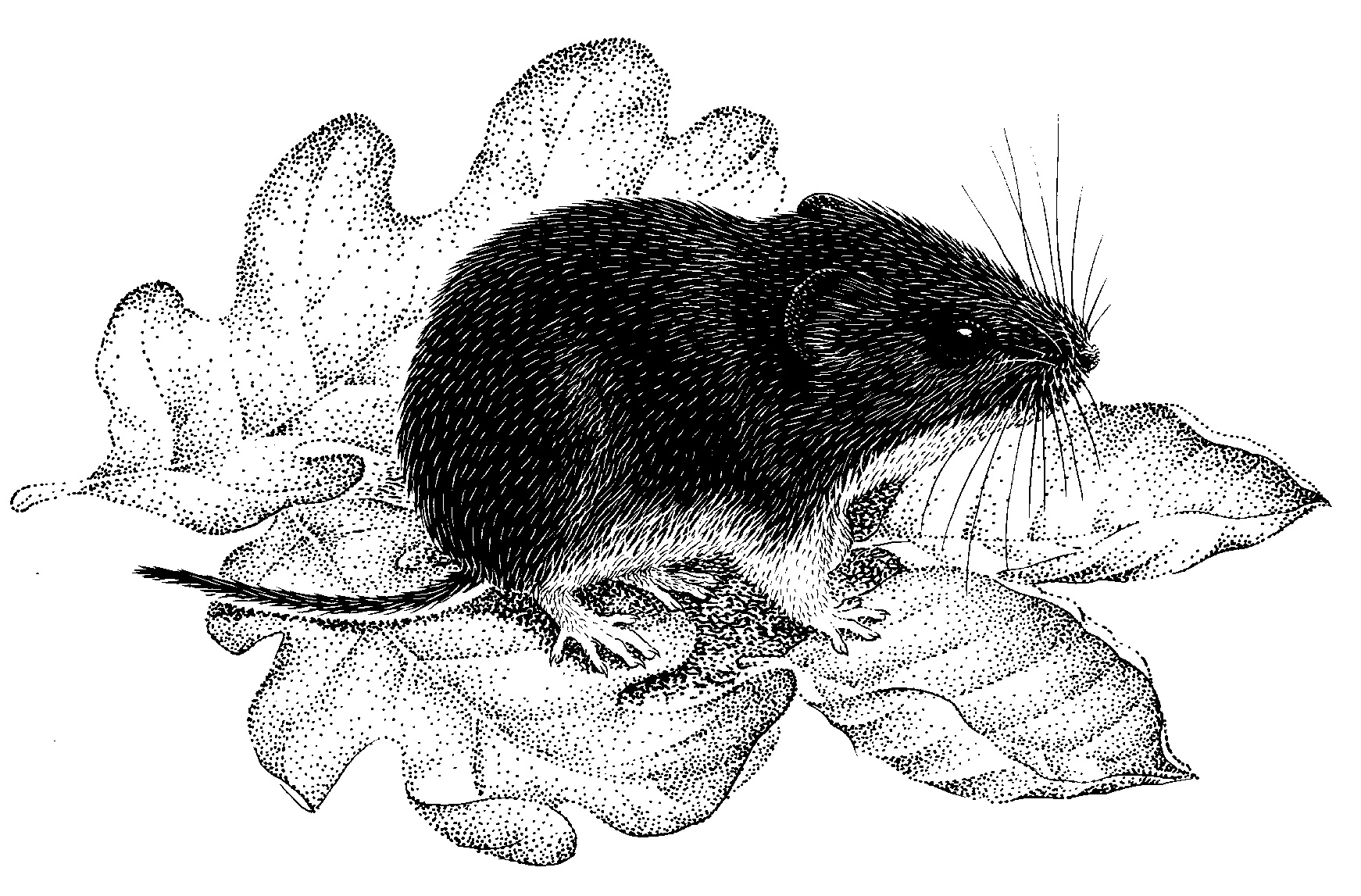 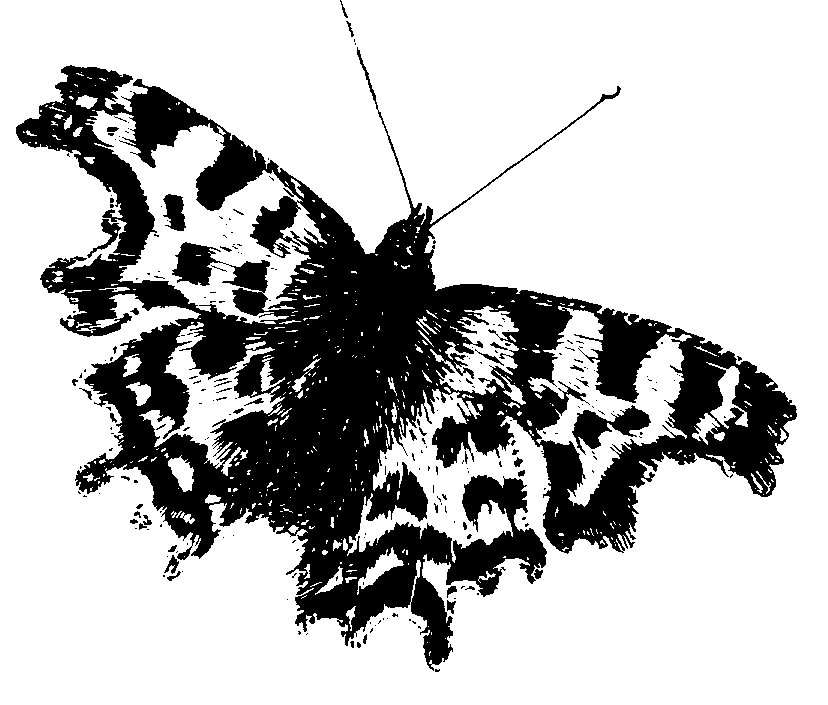 Note:  Task days are 10am to 3pm unless stated. PLEASE CONFIRM with the office to check times, arrangements and work details. 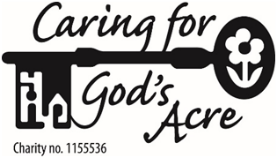 Caring for God’s Acre, 11 Drover's House, The Auction Yard, Craven Arms, Shropshire SY7 9BZ Tel: office 01588 673041 Ben 07341 773151       Email: info@cfga.org.uk          Website: www.caringforgodsacre.org.ukJulyAugustSeptemberTue 2ndBillingsley (WV16 6PH)Cut and RakeThu 1stBurwarton ShowScythe DisplayTue 3rdBillingsley (WV16 6PH)Cut and RakeThu 4thClaverley (WV5 6DT)Cut and RakeTue 6thDoddington (DY14 0NP)Scythe and RakeThu 5thHopesay cut/rake (SY7 8HE)Tue 9thStoke St Milborough (SY8 2EJ)Cut and RakeThu 8thPreston Gubbals (SY4 3AN)Scythe and RakeTue 10thNorton, Presteigne (LD8 2EY)Cut and RakeThu 11thHope Bagot (SY8 3AF)Rake with ramblers and lunch!Tue 13thClungunford (SY7 0PS)Scythe and RakeThu 12thCressage (SY56 DD)Cut and RakeTue 16thActon Scott (SY6 6QQ)Cut and RakeThu 15thCrug y Byddar (LD7 1YP)Tue 17thClaverley (WV5 7DT)Cut and RakeWed 17thBishops Castle crossroads (SY9 5AX)Verge cut and rake (Not churchyardTue 20thNorbury (SY9 5DX)Cut and rake Churchyard/verge outsideWed 18thClifford Hay on Wye (HR3 5EY)Cut and RakeThu 18thRyton xi Towns (SY4 1LG)Cut and RakeThu 22ndMuch Wenlock Cemertery (TF13 6HL)Scythe and RakeThu 19thKynnersley (TF6 6DZ)Cut and RakeTue 23rdBromfield (SY8 2JP)Cut and RakeTue 27thMunslow both sites (SY7 9BP)Cut and RakeTue 24thBishops Castle (SY9 5FD)Cut and RakeWed 24thOnny Fields (Onibury) not a graveyard!Cut and Rake (SY7 9AP)Thu 29thRuyton XI Towns (SY4 1LG)Cut and Rake.Thu 26thMontford (SY4 1AB)Cut and RakeThu 25thMontford (SY4 1AB)Cut and RakeTue 30thStanton Lacy (SY8 2AE)Cut and Rake